Муниципальное бюджетное дошкольное образовательное учреждение детский сад комбинированного вида №104 "Звоночек" г.Волжский Волгоградской областиМероприятие по безопасности жизнедеятельности дошкольников"Берегись бед, пока их нет!"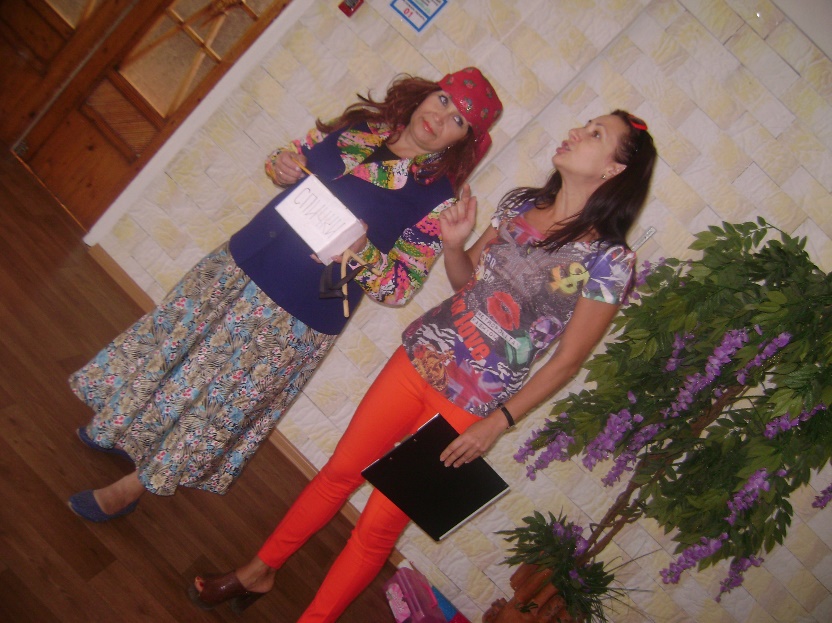 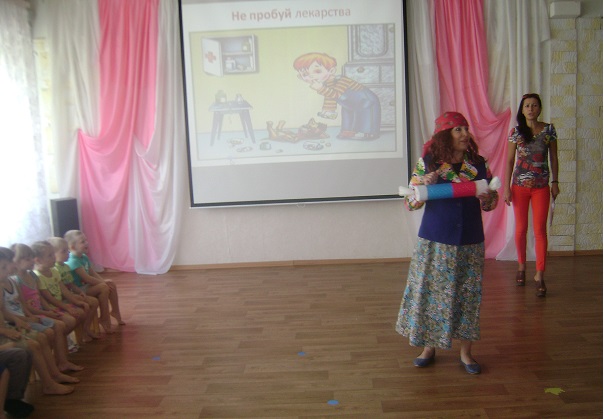 Подготовила и провела:музыкальный руководительИ.В. Болгарева03.09.2015Волжский 2015Цель: Закрепить у детей понятие "Безопасность жизнедеятельности".Задачи: Закрепить правила безопасного обращения с бытовыми предметами и приборами;Уточнить правила поведения на улице, с незнакомыми людьми;Систематизировать знания по теме "Один дома без родителей".Слайд №1Вед.:  Ни для кого не секрет, ребята, что сложившаяся социальная и экологическая            обстановка вызывает беспокойство у людей всей планеты. Особую тревогу мы            испытываем за вас, самых беззащитных граждан – маленьких детей. Пока ребенок           маленький, мы, взрослые более или менее спокойны. Мы поможем вам,            подстрахуем, предупредим, не допустим беды. Но скоро, очень скоро наступит            момент в вашей жизни, когда из малышей-дошколят вы превратитесь в            школьников, будете много времени проводить одни, станете самостоятельными.           Готовы ли вы к самостоятельным шагам? Сможете ли защитить себя, избежать           опасностей?            Вот поэтому сегодня мы с вами и поговорим о безопасности вашей           жизнедеятельности. Поможем подготовить вас к встрече с различными сложными, а           порой опасными жизненными ситуациями.            Правильно говорили в старину: берегись бед, пока их нет.Слайд №2Вбегает Баба Яга (в руках спички) Б.Я.: Агаааааа, а что это вы тут опять без меня делаете?Вед.: Здравствуй, Баба Яга. Мы с ребятами говорим о нашей безопасности. Если хочешь,          присоединяйся к нашему разговору.Б.Я.: Конечно, хочу. Вед.: А что это у тебя в руках? Никак спички? Зачем они тебе?Б.Я.: Я с ними играю. Зажигаю что-нибудь. Хотите со мной поиграть? Я вас могу          научить.Вед.: Нет, нет, нет! Что ты!!!! Это очень опасно! Мы с ребятами знаем, к чему может          привести игра со спичками. К пожару!!!Слайд №3Скучно маму ждать с работы, Очень хочется компоту.В кухню Юленька вошла,Под кастрюлей газ зажгла.Час прошел - кипит кастрюля, Испугалась наша Юля.Мало сделалось воды,Так недолго до беды...Сам к плите не прикасайся, Лучше взрослых дожидайся!Слайд №4На кухне газ у нас горит,Меня он тянет, как магнит.Как мама я хочу уметьВсе ручки на плите вертеть.И спички ловко зажигать.И газ включать и выключать.Но мама строго мне сказала:- К плите, чтоб руки не совала!Опасно это, так и знай!Пока за мной понаблюдай,Учись на кухне помогать,Посуду мыть и вытирать.А к газу ты не подходи - Сперва немного подрасти!Загадки:1. Шипит и злится, а воды боится, с языком, а не лает, без зубов, а кусает (огонь)2. Выпал на пол уголек, деревянный пол зажег, не смотри, не жди, не стой, а туши его…(водой)3. Это темный, темный дом, сто сестричек живет в нем, и любая из сестер, может вспыхнуть, как костер (спички)4. Маленькая, удаленькая, большую беду приносит (искра)5. Он горяч и ярко- красен, но он жгуч, горяч, опасен (огонь)6. Маленький конек, вместо гривы огонек (спички).7. Если дым валит клубами, пламя бьется языками, и огонь везде и жар – это бедствие -…(пожар)8. Он дает тепло и свет, с ним шутить не надо - нет! (огонь)Слайд №5Раздается стук в дверь (Баба Яга бежит открывать)Б.Я.: Чего сидите! Скорее открывайте дверь! Разве вы не слышите, что стучат!Вед.: Стоп, стоп, стоп! Баба Яга, а ты кого-то ждешь?Б.Я.: Нет!Вед.: А разве ты не знаешь, что незнакомым людям никогда нельзя открывать дверь.         Это очень опасно!Слайд №6, №7Если в дверь звонит звонок - Посмотри сперва в глазок,Кто пришел к тебе, узнай,Но чужим не открывай!Если нет глазка, тогда"Кто там?" спрашивай всегда.А не станут отвечать - Дверь не вздумай открывать!Если в дверь начнут ломиться - То звони скорей в полицию!Б.Я.: Ну, хорошо, поняла! Больше никогда не буду открывать дверь незнакомцам.           (подходит к открытому окну). Ой, как интересно. Что же там твориться на улице?Вед.: Осторожно, Баба Яга! Ты можешь упасть в открытое окно!Б.Я.: Не боись, не упаду!Слайд №8Вед.: Ребята, скажите, разве можно выглядывать в открытое окно, играть с игрушками на          балконе?Ответы детейБ.Я.: Поняла, поняла. Ну раз в настоящее окно нам с вами выглядывать нельзя, то давайте         в шуточное окошко посмотрим и станцуем мой любимый танец "Бабка Ёжка,          выгляни в окошко".Слайд №9                                            Танец "Бабка Ёжка" Б.Я.: Ух, уморилась! Хочется чего-нибудь вкусненького, сладенького. Ааа, вспомнила,          у меня же есть вкусненькие, душистенькие витаминочки, всякие сиропчики          сладенькие. Хотите, ребята, я и с вами поделюсь?           (достает аптечку с медикаментами)Вед.:  Что ты, что ты, Баба Яга!!!! Чем это ты хочешь угостить моих ребят?Б.Я.: Вот этими разноцветными таблеточками. Знаете, какие они вкусные!!! Особенно          красненькие и синенькие!Вед.: Ни в коем случае!!! Мы с ребятами знаем, что принимать без назначения врача          медицинские препараты нельзя. Слайд № 10Вед.: Да и нашим ребятам не нужны всякие лекарства, потому что они редко болеют.          Все наши ребята здоровые и сильные!Б.Я.: А почему они никогда не болеют?Вед.: Потому что очень любят физкультуру и спорт! И это мы тебе сейчас докажем!Слайд №11                                               "Спортивная зарядка"Б.Я.: Ну, хорошо, больше я всякие там витаминки и сиропчики медицинские просто так         есть и пить не буду. И займусь наконец-то спортом, чтобы быть здоровой и          красивой. А настоящую конфету нам с ребятами можно съесть?Вед.: Настоящую, конечно, можно!Б.Я.: Ребята, а пойдемте со мной в лес, ко мне в избушку. У меня там всяких конфет          навалом, игрушек море. Есть маленькие пушистые котята и веселые щеночки.         Вы с ними можете долго играть. Хотите? Тогда пошли скорее за мной!Вед.: Стоп, стоп, стоп! Куда это ты, Баба Яга моих ребят приглашаешь?Б.Я.: К себе в гости - в избушку на курьих ножках.Вед.: Ребята. а разве вы не знаете, что с незнакомыми людьми ни под каким предлогом           нельзя уходить. На улице к вам может подойти красивая добрая тетенька и           пригласить вас к себе в гости "посмотреть котят", "попить водички", "поиграть          с машинкой или куклой". С такой тетенькой или дяденькой уходить нельзя.           Неизвестно куда и с какой целью они вас приглашают, но котят и игрушки вы          вряд ли увидите!Вед.: Никогда НЕ входите в подъезд и лифт с чужими людьми;          Никогда НЕ берите угощение или подарки у чужих людей;
          Никогда НЕ садитесь в чужую машину;
          Никогда НЕ рассказывайте чужим о своей семье и о себе;
          Никогда НЕ молчите, если что-то подозрительно, а кричите и бегите в людное          место.Б.Я.: Вот это да! Оказывается, как много опасностей подстерегает нас повсюду! И знать         о них мы должны с малых лет. Вед.: Хорошо, что ты это понимаешь, Баба Яга.           Ну а мы с ребятами еще раз тебе напомним о правилах поведения в доме и на улице.Слайды № 11-16Б.Я.: Спасибо вам большое, ребята, за очень важную информацию. Вы так много всего          знаете и умеете.Вед.: А еще, Баба Яга, наши ребята никогда не ссорятся и не обижают друг друга. Они         очень дружные и веселые. Б.Я.: И я с вами очень сильно подружилась и не буду больше проказничать и шалить.Вед.: А в подарок мы с ребятами хотим подарить тебе это веселую солнечную песенку          о дружбе.Слайд №17                                "Солнечная песенка"Б.Я.: Как хорошо мне было у вас в гостях! И все о чем мы с вами сегодня говорили, я          передам своим лесным друзьям. До свидания, ребята. и большое спасибо.Вед.: До свидания, Баба Яга.